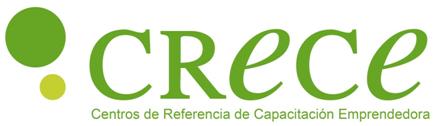 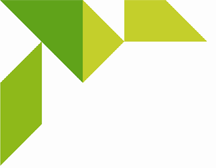 Talleres “CRECE”CADE VERALugar: 	Centro de Referencia en Capacitación Emprendedora (CRECE)         Centro de Apoyo al Desarrollo Empresarial de VeraC/ República Argentina, 4, 04620 Vera, AlmeríaPROGRAMA:-WORKSHOP DE INICIACIÓN: (10:00 a 12:00 h.)31-05-2016:	WS1: ¿Puedo ser yo una persona emprendedora?-Bloque I: ITINERARIO DE INICIACION AL EMPRENDIMIENTO: (09:00 a 14:00 h.)07-06-2016	Taller I1: La persona emprendedora, la idea y el mercado. Generación de ideas de negocio09-06-2016: 	Taller I2: Aterriza tu idea. Desarrollo y evaluación del primer Modelo de Negocio a partir de la idea. -BLOQUE II: ITINERARIO DE EMPRENDIMIENTO: (09:00 a 14:00 h.)28-06-2016: 	 Taller E1: De la idea a un modelo de negocio sostenible30-06-2016:	Taller E2: Desarrollo de clientes y el modelo económico de negocio-ARRANQUE DEL PROYECTO: (09:00 a 14:00 h.)05-07-2016: 	 Taller A1: ¿Cómo arrancar tu negocio?-WORKSHOP PARA EMPRESAS: (12:00 a 14:00 h.)11-07-2016:	WS2: ¿Cómo mejorar la competitividad de mi empresa?Información e inscripciones: 	Centro de Apoyo al Desarrollo Empresarial de VeraC/ República Argentina, 4, 04620 Vera, AlmeríaTLF: 670 94 00 19 / ffperez@andaluciaemprende.eswww.programacrece.es Síguenos en… https://www.facebook.com/cadealmeria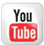 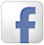 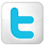 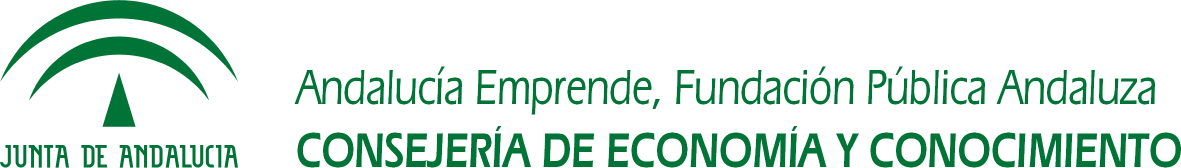 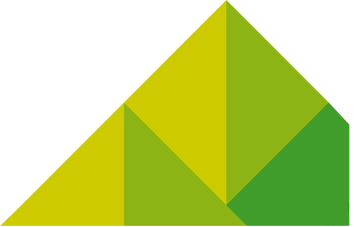 